ЧЕРКАСЬКА ОБЛАСНА РАДАГОЛОВАР О З П О Р Я Д Ж Е Н Н Я08.11.2019                                                                                         № 484-рПро надання одноразовоїгрошової допомогиВідповідно до статті 55 Закону України «Про місцеве самоврядування
в Україні», рішень обласної ради від 29.12.2006 № 7-2/V «Про затвердження Положення про порядок та умови надання обласною радою одноразової грошової допомоги» (зі змінами), від 18.12.2018 № 28-20/VІI «Про обласний бюджет Черкаської області на 2019 рік», враховуючи відповідні заяви депутатів обласної ради:1. Виділити виконавчому апарату обласної ради кошти в сумі 47 800,00 грн (головний розпорядник коштів – обласна рада, КПКВК – 0113242 «Інші заходи у сфері соціального захисту і соціального забезпечення»)
для надання одноразової грошової допомоги громадянам за рахунок коштів обласного бюджету:2. Фінансово-господарському відділу виконавчого апарату обласної ради провести відповідні виплати.3. Контроль за виконанням розпорядження покласти на керівника секретаріату обласної ради Паніщева Б.Є. та начальника фінансово-господарського відділу, головного бухгалтера виконавчого апарату обласної ради Радченко Л.Г.Голова									А. ПІДГОРНИЙ1Альошин Анатолій Вікторович, м. Черкаси1 000,002Богуславець Тетяна Миколаївна, м. Черкаси6 000,003Гвоздик Валентина Іванівна, Кам’янський р-н, с. Ребедайлівка2 000,004Ковтун Станіслав Іванович, Черкаський р-н, с. Білозір’я4 000,005Колесник Олена Юріївна, м. Черкаси4 000,006Коломієць Світлана Володимирівна, м. Жашків1 000,007Костюченко Володимир Олександрович, м. Сміла10 000,008Маринчук Лариса Олександрівна, м. Жашків4 000,009Полянський Геннадій Владиславович, м. Черкаси9 800,0010Цвітков Олександр Володимирович, м. Жашків4 000,0011Чередник Наталія Василівна, м. Сміла2 000,00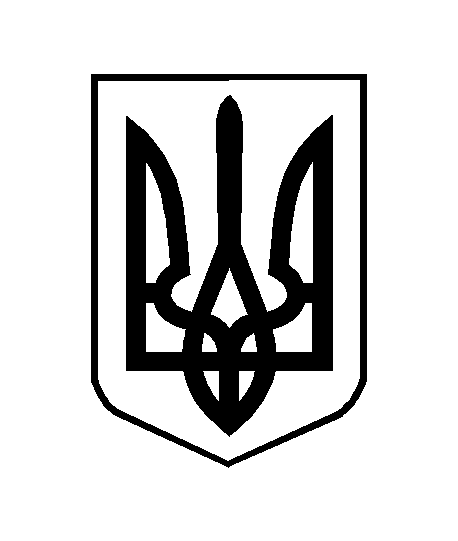 